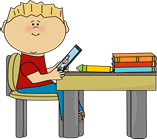 Miss DunbarPrimary 1Term 3 NewsletterMiss DunbarPrimary 1Term 3 Newsletter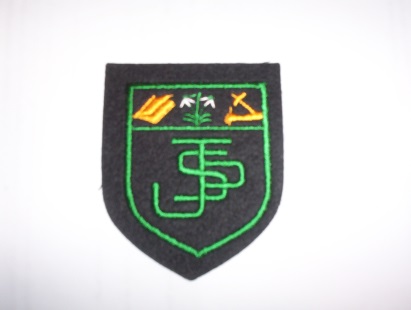 What we are learning about:What we are learning about:What we are learning about:What we are learning about:What we are learning about:Maths & NumeracyThis term in numeracy we are continuing to develop number awareness. We will then move onto addition, subtraction, multiplication and division. In maths we are learning all about money and measure.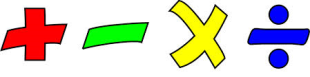 Maths & NumeracyThis term in numeracy we are continuing to develop number awareness. We will then move onto addition, subtraction, multiplication and division. In maths we are learning all about money and measure.LiteracyReading:  We will be continuing to develop our reading skills through blending the sounds we know to read words. We will be choosing a story for enjoyment making use of the cover, title, author and/or illustratorWriting: Through our topic we will be attempting to begin writing a sentence with a finger space, capital letter and full stop.LiteracyReading:  We will be continuing to develop our reading skills through blending the sounds we know to read words. We will be choosing a story for enjoyment making use of the cover, title, author and/or illustratorWriting: Through our topic we will be attempting to begin writing a sentence with a finger space, capital letter and full stop.LiteracyReading:  We will be continuing to develop our reading skills through blending the sounds we know to read words. We will be choosing a story for enjoyment making use of the cover, title, author and/or illustratorWriting: Through our topic we will be attempting to begin writing a sentence with a finger space, capital letter and full stop.Health and WellbeingWe will be keeping active through our P.E. sessions this term by participating in ball skills and fun fitness.Religious EducationMrs Osman will be working with the children on God’s natural world and Lent. .Health and WellbeingWe will be keeping active through our P.E. sessions this term by participating in ball skills and fun fitness.Religious EducationMrs Osman will be working with the children on God’s natural world and Lent. .Health and WellbeingWe will be keeping active through our P.E. sessions this term by participating in ball skills and fun fitness.Religious EducationMrs Osman will be working with the children on God’s natural world and Lent. .Health and WellbeingWe will be keeping active through our P.E. sessions this term by participating in ball skills and fun fitness.Religious EducationMrs Osman will be working with the children on God’s natural world and Lent. .Health and WellbeingWe will be keeping active through our P.E. sessions this term by participating in ball skills and fun fitness.Religious EducationMrs Osman will be working with the children on God’s natural world and Lent. .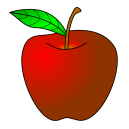 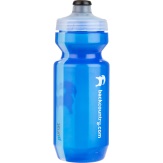 Things to remember… Healthy Snacks and Packed lunchesPE—Our PE days are Monday and Thursday (No jewellery)Things to remember… Healthy Snacks and Packed lunchesPE—Our PE days are Monday and Thursday (No jewellery)Things to remember… Healthy Snacks and Packed lunchesPE—Our PE days are Monday and Thursday (No jewellery)Things to remember… Healthy Snacks and Packed lunchesPE—Our PE days are Monday and Thursday (No jewellery)Our topic…Our topic this term is a ‘Skoosh around Scotland’ we will be exploring how we can travel to different areas in Scotland such as the Riverside Museum, Edinburgh, Stirling and the Highlands. We will be meeting famous characters along the way. We will be looking at bus routes and what the best way to travel to specific areas are.Our topic…Our topic this term is a ‘Skoosh around Scotland’ we will be exploring how we can travel to different areas in Scotland such as the Riverside Museum, Edinburgh, Stirling and the Highlands. We will be meeting famous characters along the way. We will be looking at bus routes and what the best way to travel to specific areas are.Our topic…Our topic this term is a ‘Skoosh around Scotland’ we will be exploring how we can travel to different areas in Scotland such as the Riverside Museum, Edinburgh, Stirling and the Highlands. We will be meeting famous characters along the way. We will be looking at bus routes and what the best way to travel to specific areas are.Our topic…Our topic this term is a ‘Skoosh around Scotland’ we will be exploring how we can travel to different areas in Scotland such as the Riverside Museum, Edinburgh, Stirling and the Highlands. We will be meeting famous characters along the way. We will be looking at bus routes and what the best way to travel to specific areas are.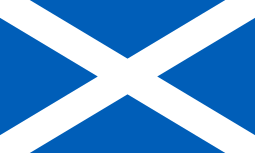 HomeworkHomework will be posted on Showbie on a Monday. If you could post photos of your child’s work if they are completing it on paper.Yours sincerely,Miss DunbarHomeworkHomework will be posted on Showbie on a Monday. If you could post photos of your child’s work if they are completing it on paper.Yours sincerely,Miss DunbarHomeworkHomework will be posted on Showbie on a Monday. If you could post photos of your child’s work if they are completing it on paper.Yours sincerely,Miss DunbarHomeworkHomework will be posted on Showbie on a Monday. If you could post photos of your child’s work if they are completing it on paper.Yours sincerely,Miss DunbarHomeworkHomework will be posted on Showbie on a Monday. If you could post photos of your child’s work if they are completing it on paper.Yours sincerely,Miss Dunbar